dsneens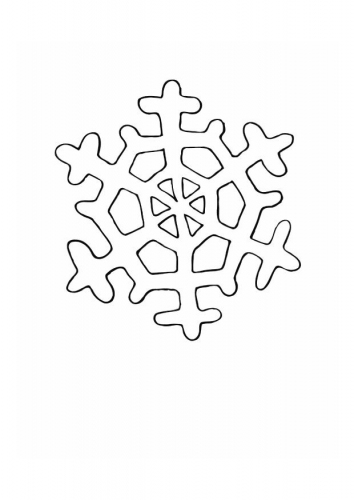 